When learning remotely or online, movement isn’t built into your routine like it is when learning face-to-face in different classrooms throughout the day. This means it’s important to cultivate mindfulness of your physical position and movement.Use these strategies to set up your physical space and keep your body and mind functioning at their best.TAKE CARE OF YOUR EYES: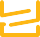 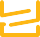 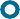 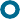 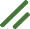 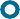 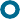 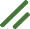 References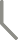 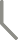 Bergouignan,et al.(2016). Effect of frequent interruptions of prolonged sitting on self-perceived levels of energy, mood, food cravings and cognitive function. International Journal of Behavioral Nutrition and Physical Activity:13:113Hedge, A. (n.d.). Hedge’s 3 S’s ideal work pattern. http://ergo.human.cornell.edu/hedges3Ss.JPG. Accessed March 20, 2020. Heiting, G. and Wan, L. (2019, June). Computer eye strain: 10 steps for relief. https://www.allaboutvision.com/cvs/irritated.htm.Mayo Clinic (2019, April 27). Office ergonomics: Your how-to guide. https://www.mayoclinic.org/healthy-lifestyle/adult-health/in-depth/office-ergonomics/art-20046169.